УДК 535.34.083.2:538.56Определение концентраций парафинов и асфальтенов нефти протонным магнитно-резонансным анализатором для предотвращения асфальто-смолисто-парафиновых отложенийКашаев Р.С., Киен Н.Т., Тунг Ч.В., Козелков О.В.kashaev2007@yandex.ruОписано применение проточного анализатора нефтей на основе метода протонной магнитной резонансной релаксометрии для непрерывного экспресс-контроля концентраций парафинов П и асфальтенов Асф с целью принятия мер по предотвращению образования асфальто-смолисто-парафиновых отложений. Предложена установка и технология для удаления парафинов и асфальтенов а с управлением от проточного анализатора. Ключевые слова: проточный, анализатор; парафины, асфальтены, установка Determination of paraffin’s and asphaltene’s concentrations in oil by proton magnetic resonance analyzer for preventing of  asphalt-resin-paraffin-depositions formationКаshaev R.S., Кien N.C., Тung T.V., Коzelkov О.V.kashaev2007@yandex.ruDescribed the use of on-line flow analyzer of oils on the base of proton magnetic resonance relaxometry method for permanent express-control of paraffin’s П and asphaltene’s Асф to prevent the asphalt-resin-paraffin-depositions. Proposed the installation and technology for removing of paraffin’s and asphaltene’s under the control by flow analyzer.Кew words: flow, аnalyzer,  paraffin’s, asphaltene’s, installation. ВведениеДобыча, подготовка и транспортировка сырой нефти с высокими концентрациями асфальтенов Асф и парафина П сложна и затратна. В процессе добычи и транспортировки такой нефти происходит образование асфальтено-смолисто-парафиновых отложений (АСПО) в скважинных трубах и трубопроводах. Это ведет к блокированию насосно-компрессорных труб и остановке добычи. Поэтому экспресс-анализ параметров и состава нефти играет важную роль при решении проблем, связанных с предотвращением АСПО и разработке методов снижения Асф и П. Контроль параметров является важным инструментом управления технологическим процессом. АСПО – сложная углеводородная смесь, на 20-70% состоящая из парафинов, на 20-40% - из асфальто-смолистых веществ (АСВ), силикагелевой смолы, масл, воды и механческих примесей. В состав АСПО входят также азот, сера, кислород. Парафины от С16Н34 до С64Н130 в пластовых условиях находятся в растворенном состоянии. По их содержанию нефти по ГОСТ 912-66 классифицируются на малопарафиновые (П <1.5%), парафиновые (1.5% < П < 6%), высокопарафиновые (П > 6%). Асфальтены являются наиболее тугоплавкими и малорастворимыми остатками тяжелой части нефтей. По современным представлениям нефтяные дисперсные системы (НДС) относятся к классу коллоидов, в которых дисперсная фаза С из АСВ диспергирована в мальтеновой дисперсионной среде А.Выделены три стадии образования и роста АСПО. Первая – зарождение центров кристаллизации и рост кристаллов. На второй стадии происходит осаждение мельчайших кристаллов на поверхности металла. На третьей – осаждение на запарафиненную поверхность более крупных кристаллов. Основным факторами, влияющими на АСПО являются: снижение температуры в стволе скважины; изменение состава УВ в каждой фазе смеси и соотношения объема фаз; состояние поверхности труб. Но  главными причинами являются высокие значения концентраций Асф и П.Для предотвращения АСПО применяют методы: использование гладких покрытий; химические – модификаторы, депрессаторы и диспергаторы; физические: вибрационные, магнитные, электромагнитные и ультразвуковые поля. Очистка труб от АСПО несет удельные затраты (МДж/НКТ): при использовании моечных агрегатов – 25-40; паровых генераторных установок – 80-200; авиационных газотурбинных двигателей (ТРД М701 и др.) в качестве теплогазогенераторов 450 и более. Максимальная удельная мощность для очистки достигает 87 кВт/м2 [1]Для решения проблем предотвращения АСПО путем снижения концентраций Асф и П как контрольно-управляющий блок может быть применен ПМР-анализатор (ПМРА) многофазных потоков сырых нефтей на основе метода протонной магнитно-резонансной релаксометрии (ПМРР), к преимуществам которого можно отнести: экспрессность, неразрушающий контроль технологических параметров непрозрачных и плотных жидкостей в режиме реального времени; большой набор контролируемых параметров одним прибором; возможность отбора пробы из трубопроводов любых диаметров; отсутствие разрушающего действия агрессивных сред на оборудование; отсутствие потребности в расходных материалах.	Целью работы является выявление корреляций между основными параметрами нефти, формирующими АСПО, разработка он-лайн экспресс-методик их контроля и методов снижения Асф и П воздействием магнитных и электромагнитных полей.  Образцы, аппаратура и методы измеренияС точки зрения образцов, представляют интерес нефти Кыулонгского бассейна (Вьетнам), разрабатываемые СП ВьетСовПетро, включающего крупнейшее месторождение Bach Ho (Белый тигр). По данным сейсморазведочных работ [2], многие  нефти данного месторождения имеют экстремальные физико-химические свойства (ФХС): кинематическую вязкость, достигающую 50 = 27.6 мм2/с,  содержат парафина до П = 28.3%,  АсфСмол - до 14 %, температуру застывания Тз  29-38оС и при комнатных температурах представляют собой ваксоподобное вещество, образующее АСПО. При содержании в сырой нефти П = 7-20% в состав АСПО входят: П до 85% масс., асфальтены – до 2-5%, смолы – до 11-30% , связанная нефть – 3-60% и механические примеси. ФХС нефтей Вьетсовпетро представлены в таблице 1. Физико-химические свойства нефти Вьетсовпетро         Таблица 1.Для реализации преимуществ метода ПМР-релаксометрии (ПМРР) разработан проточный ПМРА-III для контроля скважинной жидкости по ГОСТ Р 8.615-2005 ГСИ, в состав которого входит релаксометр ПМР-NP2, защищенный патентами РФ №№ 67719, 2519496 С1 [3,4]. Режим работы – автоматический, непрерывно-циклический, время измерения < 2 мин. С использованием ПМР-NP2 методом ПМР-релаксометрии разработаны методики экспресс-анализа [5-7] параметров нефти, описаны контроль и управление процессов подготовки нефти. Разрабатываются вопросы применения ПМРА для автоматического управления установками добычи нефти группой скважин [8]. Уникальные возможности метода ПМР связаны с его квантово-механической основой – эффектом взаимодействия ядер с постоянным и переменным электромагнитными полями. ПМР-параметры коррелируют с  ФХС объекта исследования, что и используется для их анализа. В методе ПМР-релаксометрии зависимости огибающей амплитуд Ае спин-эхо являются много экспоненциальными и описываются временам спин-решеточной и спин-спиновой релаксации протонных фаз i = А, В, С с разной степенью упорядоченности, относящиеся соответственно к дисперсионной среде (А), сольватным оболочкам (В) и ядрам (С) коллоидных частиц нефти и несущим информацию о молекулярной структуре и вязкости фаз с населенностями PАi, PВi и PСi. Исследования физико-химических свойств нефтей стандартными методами  АСПО формируются под действием высоких температур застывания ТЗ нефти, больших вязкостей и концентраций парафинов П, асфальтенов Асф и смол См. Поэтому логично исследовать корреляции между этими параметрами при разных температурах Т. Зависимости вязкостей 50 и 70 от парафинов П представлены на рис.1.Как видно из рис.1, точки вязкости 70 с малым коэффициентом корреляции R2 = 0.285 зависят от парафина П при 70оС согласно формуле: 70  = 577/П - 14                                               (1)  Кроме того, наблюдается падение вязкости от П, что свидетельствует о неньютоновском типе жидкости.        На рис.2. представлена вязкость нефтей Вьетсовпетро от асфальтенов-смол.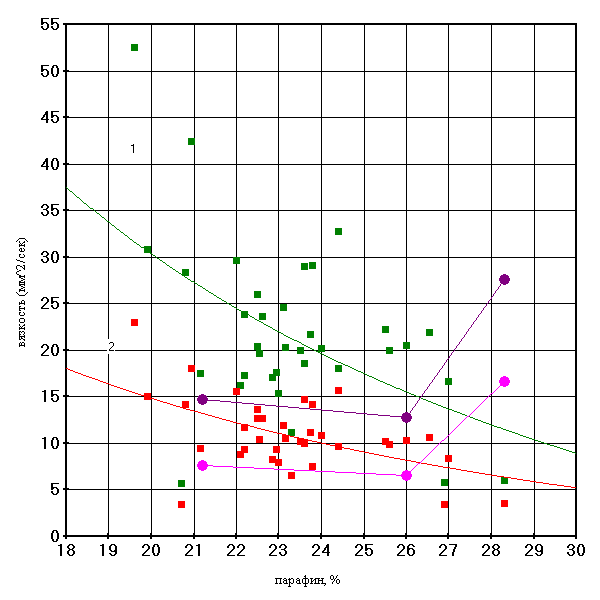 Рис.1. Зависимости вязкостей 50 (кривая 1) и 70 (кривая 2) от парафинов П Две ломаные кривые – между точками, исследованными ПМРР.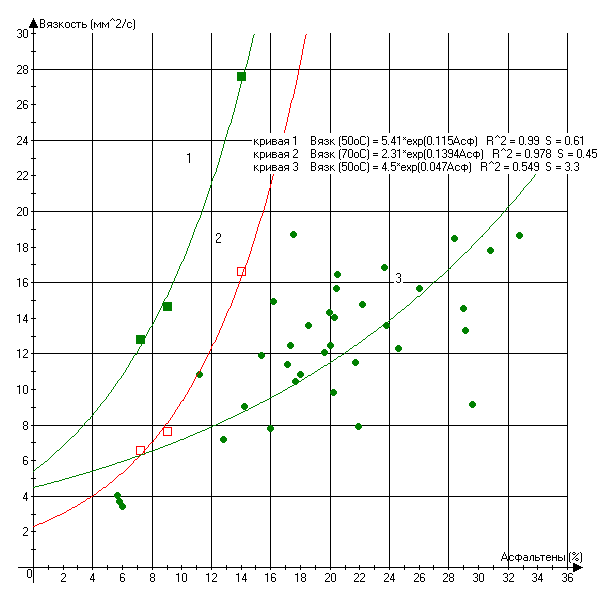 Рис.2. Зависимости кинематических вязкостей (мм2/с) нефтей №4, 3 и 2 при 50 оС (кривая 1) и 70оС (кривая 2) от концентрации АсфСм на фоне вязкостей (мм2/с) нефтей Вьетсовпетро при 50 оС (кривая 3)Для всех нефтей Вьетсовпетро 50(мм2/с) описываются уравнением:50(мм2/с) = 4.5ехр(0.047АсфСм)                                              (2)Из рис.2 и ур.(2) видно, что 50 экспоненциально пропорциональна АсфСм. Исследования физико-химических свойств нефтей методами ПМР-релаксометрии Для разработки экспресс-методик определения важных для параметров необходимо увязать их значения с параметрами ПМР-релаксации. По предоставленным нам результатам анализа углеводородного (УВ) состава нефти, например, образца №4  месторождения Bach Ho методом D2892/D5236 [8] в нефти содержится в масс. %: н-парафинов – 36.7; изо-парафинов - 29.6; нафтенов 12.9, ароматики 15.8.  Населенности протонов P2А, P2В и P2С, соответствующие фазам с разной (увеличивающейся) вязкостью,  для данного образца №4 имеют значения  P2А = 50%; P2В = 38% и P2С = 12%.  То есть в первом приближении фазу А можно идентифицировать с н- и частично с изопарафинами, фазу В - с циклическими парафинами, включающими гетероатомы, фазу С – с радикальной полиароматикой  – асфальтенами и смолами.На рис.3 приведены полученные нами зависимости скоростей релаксации R2A = (T2A)-1 от концентраций парафина для отечественных нефтей: стандартных Омских образцов (кривые 1-3) и растворов парафина С10Н22 в нефти НГДУ «Джалильнефть» (кривая 4), скорости релаксации R2A от длины CL цепочки атомов углерода в линейной части парафина (кривая 5 по данным [9]. Приведены также точки из работы [10].Для нефтей Вьетсовпетро они описываются уравнениями: Кривая 1    R2A = 0.922exp(0.038П)                                 (3)Кривая 2    R2В = 3.785exp(0.017П)                                 (4)Рис.3.  Зависимости R2A = (T2A)-1 от парафинов П для: стандартных образцов (кривые 1-3), растворов С10Н22 в нефти «Джалильнефть» (кривая 4), R2A от длины цепочки CL атомов C (кривая 5 [9]. Приведены также точки Х [10]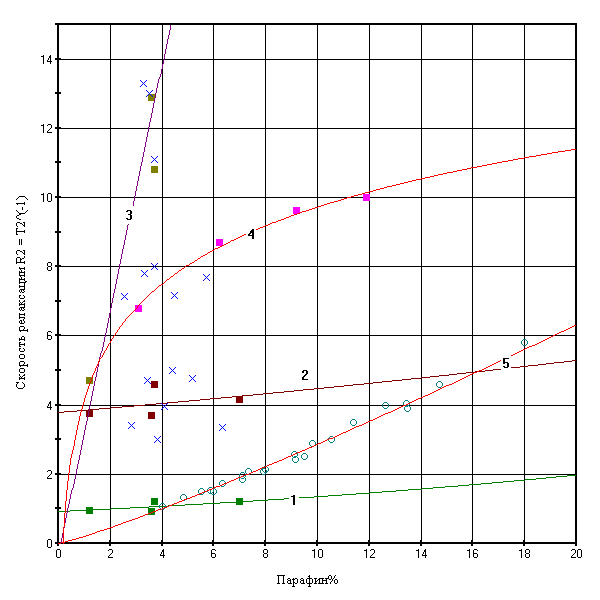 На рис.4. приведены корреляции асфальтенов+смол с временами релаксации Т1,2А для нефтей отечественных и Вьетсовпетро.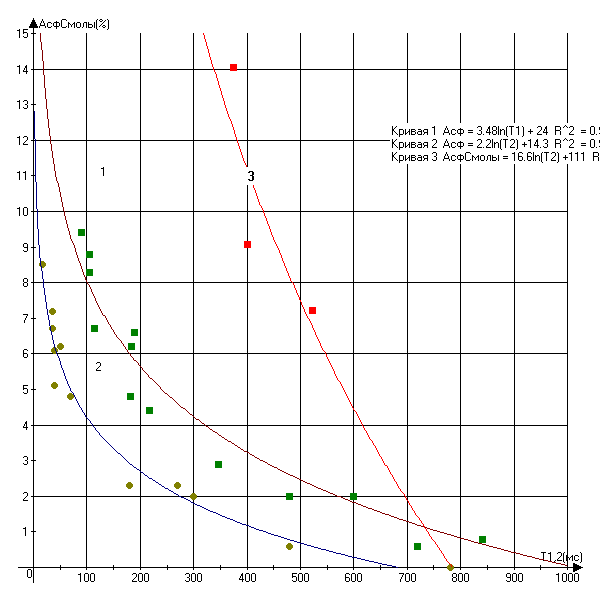 Рис.4. Корреляции асфальтенов+смол с временами релаксации Т1,2А для отечественных (кривые 1,2) и нефтей Вьетсовпетро (кривая3).Они  c R2 = 0.827 описываются уравнениями: АсфСм = 3.48ln((Т1А) + 24                                     (5)АсфСм = 2.28ln((Т2А) + 14                                     (6)АсфСм = 16.6ln((Т2А) + 111                                   (7)Полученные уравнения могут быть использованы для экспресс-анализа вязкости и АсфСм отечественных и нефтей Вьетсовпетро методом ПМРР и принятия мер по их снижению для транспорта и подготовки. Однако, для радикального уменьшения вязкости нефти, необходимо удаление парафинов и асфальтенов, о чем можно сделать вывод по результатам выявленных корреляций, полученных на рис.2.  С целью разработки методов снижения образования АСПО, были исследованы влияния постоянного магнитного поля (ПМП), и высокочастотного (ВЧ) полей  на нефти Вьетсовпетро. Результаты показали, что ПМП увеличивает  Т2АВ  и РА, уменьшая Т2С, что является свидетельством снижения вязкости протонных фаз А и В и ее повышения для фазы С. Под действием ПМП на движущуюся жидкость происходит разрушение агрегатов из субмикронных ферромагнитных микрочастиц, которые содержатся в концентрациях 10-100 г/т в нефти и попутной воде. Разрушение агрегатов приводит к 100-1000 кратному увеличению центров кристаллизации парафинов и солей воды и формированию на поверхности частиц пузырьков газа микронных размеров. В результате кристаллы парафина выпадают в виде тонкодисперсной, объемной, устойчивой взвеси, а скорость роста отложений АСПО падает пропорционально уменьшению средних размеров совместно со смолами и асфальтенами в твердую фазу кристаллов парафина.При ВЧ  облучении Т2АВ растут, населенности протонов Р2АВсвч также становятся больше первоначальных Р2АВ. Это свидетельство существенного снижения вязкости в результате облучения ВЧ в течение 2 минут, например для образца №4  Вьетсовпетро 2 минут облучения приводит к снижению вязкости для фазы А на 2.2 мм2/с, для фазы В – на 4.5 мм2/с.То есть, ПМП и ВЧ по разному действуют на протонные фазы А и В и снижают  вязкость 50(мм2/с) фазы В в 2-3 раза эффективнее. Это физически объяснимо, учитывая, что к данной фазе относятся более полярные молекулы, содержащими гетероатомы и нафтенами, и, следовательно, обладающие более значительными по сравнению с н- и изопарафинами дипольными моментами. Так, парафин имеет диэлектрическую проницаемость  = 2.0-2.5, ацетон (СН3СОСН3)   = 31, а нитробензол   = 36.Может быть предложена  технологическая схема установки для снижения парафина и удаления воды и из нефти, представленная на рис.5. 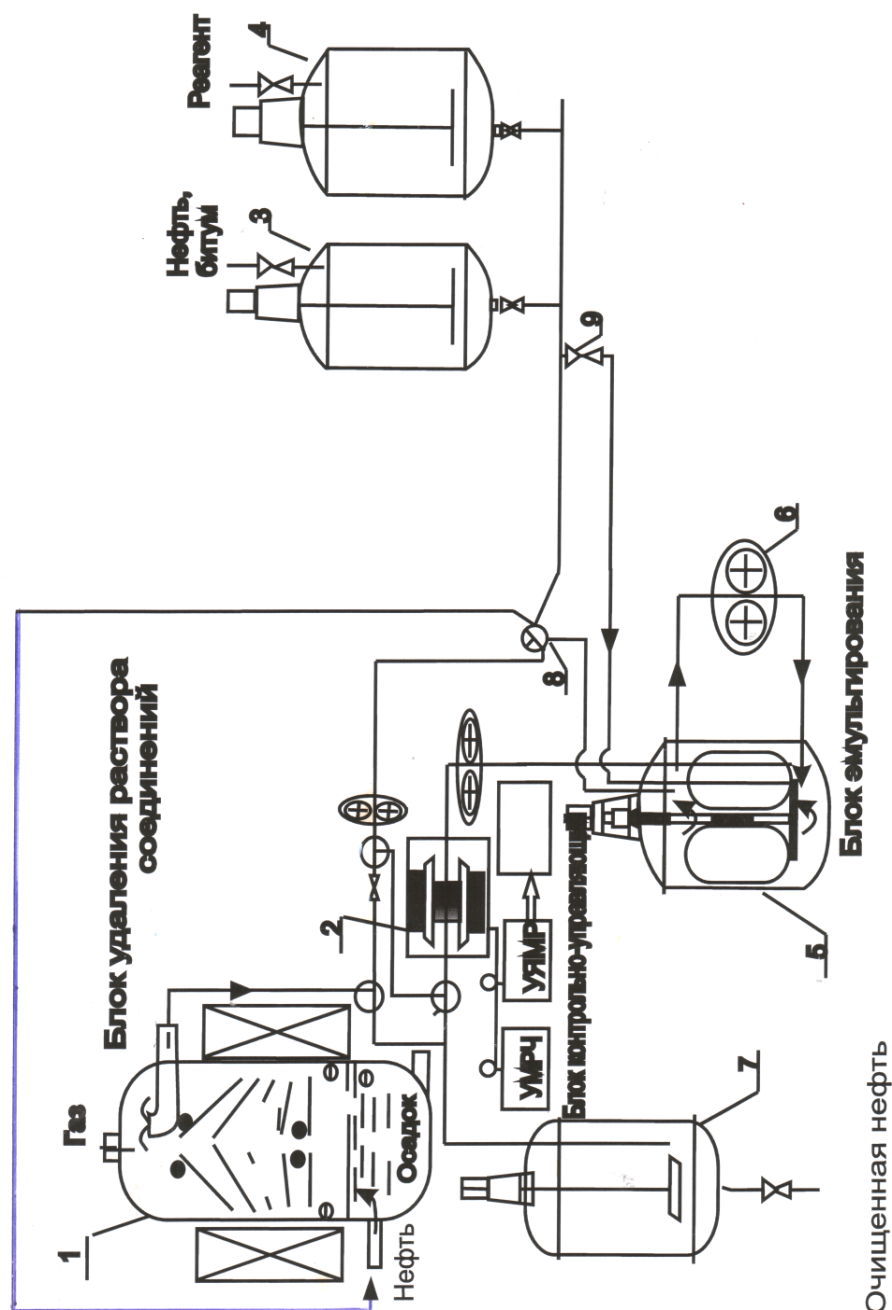 Рис.5. Схема установки для удаления воды и парафина из нефти.В установке на рис.5: 1 – блок удаления раствора реагента с парафином и разделения фаз во вращающихся магнитном и неоднородном электрическом полях, 2 – магнит с датчиком ПМР-анализатора, 3 – емкость для нефти, 4 – реагент, 5 – блок перемешивания нефти с реагентом, 6 – шестеренный насос, 7 – емкость для очищенной нефти, 8 -  трехходовой кран, 9 – автоматический кран. УМРЧ – усилитель мощности РЧ  сигналов, УПМР – усилитель ПМР-сигналов, на входном (для нефти) патрубке имеется насадка для обработки ПМП или ВЧ-полем,.	Процесс снижения концентрации парафина в нефти включает стадии: 1. Входной контроль физико-химических свойств сырья (концентрации П, Асф, воды W и вязкости) экспресс-методом в ПМР-анализаторе. 2. Смешение и эмульгирование нефти в соответствующем блоке 5 с реагентами, связывающими парафин. Эмульгирование происходит также в пробоотборнике ПМР-анализатора;3. Непрерывный контроль дисперсности распределения капель раствора в эмульсии методом ПМР по среднеарифметическому диаметру DСА(мкм)= NiDi/Ni с целью поддержания постоянной площади контакта с реагентом; 4. Водная фракция смеси, образующаяся в результате реакции сырья с реагентом удаляется в блоке 1 под действием вращающегося магнитного поля при непрерывном ПМР экпресс-контроле концентрации П и Асф. 5. Конечный контроль нефти и закачка ее в нефтепровод, либо направление на новый цикл очистки от П и Асф.   	Технические преимущества установки заключаются в возможности автоматического многопараметрического ПМР экспресс-контроля  и управления процессом удаления или снижения концентрации П и Асф с использованием методов управления статором ЭД по статье [12]. ВыводыПо исследованиям параметров нефти стандартными методами и методами ПМР-релаксометрии получены:- зависимости вязкостей 50(мм2/с) и 70(мм2/с) нефтей Вьетсовпетро от концентрации парафина П, демонстрирующие аномальную тенденцию, очевидно связанную с неньютоновским характером нефти при больших концентрациях парафинов;-  зависимости вязкостей нефтей Вьетсовпетро от концентрации асфальтенов показывают, что 50 и 70 экспоненциально пропорциональна концентрации асфальтенов+смол;- корреляции вязкостей 50 и 70, концентраций парафинов и асфальтенов+смол с временами Т1,2А и скоростями спин-спиновой релаксации R2А для отечественных и нефтей Вьетсовпетро.- полученные  уравнения могут быть использованы для экспресс-анализа параметров нефтей Вьетсовпетро методом ПМРР и принятия мер по снижению ее вязкости для транспорта и подготовки;- исследованы влияния постоянного магнитного поля (ПМП), и сверхвысокочастотного (СВЧ) полей  на вязкости нефтей Вьетсовпетро и  установлено, что ПМП и СВЧ снижают  вязкость фазы В в 2-3 раза эффективнее;- предложена схема установки и технология очистки нефти/нефтепродуктов от парафина с управлением и непрерывным контролем процесса проточным ПМР-анализатором.     Список литературы1. Орлов А.И. Метод оперативного контроля состояния парафиновых отложений при очистке демонтированных нетепроводных труб: автореф. дисс…. к.т.н. : 05.11.13. Орлов Александр Ильич ; ФГБОУ ВО КГЭУ, - Казань, 2007.2. Горюнов Е.Ю. Закономерности строения месторождений нефти и газа в фундаменте Кыулонгского бассейна (Вьетнам)/ Горюнов Е.Ю.,  Нгуен М.Х. // Нефть Газ. Москва, -2018. -№4(64). - C.18-21.3. Патент  67719 (РФ).4. Патент  2519496 (РФ). 5. Кашаев Р.С.,Козелков О.В., Малев Н.А., Кубанго Б.Э. /Автоматическое управление УЭЦН используя измерения СКЖ проточным ПМР-анализатором// Изв. Вузов. Пробл. энергетики, 2017, №5-6, с.119-1316. Kashaev R.S. //Applied Magnetic Resonance. – 2018. - №49, - Р.309-325. https://doi.org/10.1007/s00723-018-0977-27. Kashaev R.S., Gazizov E.G. // Chemical and Materials Engineering. – 2014. -  №7, - Р.160-165,  DOI 10.13189/cme.2014.020703 8. Пат. 2681738 (РФ)9. Quang Ngai. Crude Oil Assays Report # 02/2016. Bach Ho Crude Oil. Viet Nam National Oil and Gas Group // "Binh Son Refining& Petrochemical Co., Ltd”. -2016.10. Nikolskaya E. Determination of carbon Chain Length of fatty acid mixtures by time domain NMR./ Nikolskaya E., Hiltunen Y. //Applied Magnetic Resonance. – 2018.  - 49: РР. 185-193.11. Злобин А.А. // Вестник ПНИПУ.Геология. Нефтегазовое и горное дело. - 2015. - №15. с.57-72.12. Корнилов В.Ю. Исследование процесса  ЭМ преобразования энергии в АД с комбинированной двухслойной обмоткой/ Корнилов В.Ю., Мухаметшин А.И., Цветков А.Н.// Нелинейный мир» 2017, №6, с.33-39.СвойстваМесторождениеМесторождениеМесторождениеМесторождениеМесторождениеСвойства№4№3 ВК-8№2 MSP-10  Gau trangTrangПлотность 20 oC,  (кг/м3)851,9867,8879.0873,5831,5Темп. конденсации, Тконд (оС)35,534,538,534,428,7Вязкость кинематическая,  (10-6 м2/ с):Вязкость кинематическая,  (10-6 м2/ с):Вязкость кинематическая,  (10-6 м2/ с):Вязкость кинематическая,  (10-6 м2/ с):Вязкость кинематическая,  (10-6 м2/ с):Вязкость кинематическая,  (10-6 м2/ с):- при 50 0C12,8314,6727,5721,725,67- при 70 0C6,607,6616,6211,193,44Вязкость динамическая,  =  (10-3 Пас):Вязкость динамическая,  =  (10-3 Пас):Вязкость динамическая,  =  (10-3 Пас):Вязкость динамическая,  =  (10-3 Пас):Вязкость динамическая,  =  (10-3 Пас):Вязкость динамическая,  =  (10-3 Пас):- при 50 0C10,9212,7324,2318.974,71- при 70 0C5,606,6514,619,772,86Содерж. парафина, П (%) 26,0021,228,323,7520,68Темпер.плав П, Тпл (оС)58,758,960,559,558,7Содерж. Асф+Смол, % 7,219,0614,0411,534,04Молекулярный вес, а.е.м.257.7– 295.7285.9362.1--